Upper Respiratory Tract Infection (URI)Foster Checklist 			  has been diagnosed with Upper Respiratory Tract Infection (URI). URI, frequently referred to as a “kitty cold,” is a common infection caused by one of two viruses, although it can also have some bacterial components. Below is information to help your kitten get better. Make sure you finish all medications as prescribed. We have prescribed the following medications and/or treatments for your cat/kitten: Oral Antibiotics:Eye medication:Nose drops:Fluids:Please do the following for your foster kitten: Follow the medication or treatment instructions listed above or on the medication label. If your cat/kitten needs fluids, or you have trouble administering a medication, please contact your mentor.Contact your mentor immediately if your cat/kitten has a fever of or above 103.5 and/or is congested with open mouth breathing. Use the tracking sheet on the back of this page to monitor your cat’s/kitten’s appetite, temperature, litter box use, and to track fluids and medications administered. Refer to the Foster Manual if your cat/kitten isn’t eating well or is congested so that you know how best to aid them. As your cat/kitten nears the end of their prescribed treatment, monitor them for continuing URI symptoms which include: Discolored nose and/or eye discharge Fever Lethargy Lack of appetiteIf you notice any of these symptoms, please call the foster coordinator to set up another hospital appointment as soon as possible to avoid a lapse in treatment. Once the treatment is complete and the symptoms are resolved, monitor the cat/kitten for three additional days to make sure the symptoms don’t return. Please contact the foster coordinator to arrange a return date to the shelter.          Fortiflora: <2 lbs.- ¼ packet once daily; 2-5 lbs.- ½ packet once daily; 5.01-8 lbs.- ¾ packet once daily; 8+ lbs.- 1 packet once daily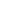 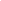 DietMedicationMedication% Ate% AteBM(Score #1-7)Health NotesDietBM(Score #1-7)Health NotesAMPMAMPMAMPMAMPMAMPMAMPMAMPMAMPMAMPMAMPMAMPMAMPMAMPMAMPMAMPMAMPMAMPMAMPMAMPMAMPMAMPMAMPM